Примерные учебные задания для дистанционного обучения в МБУДО «ДХШ №2»4 КЛАССТема. Линейно-конструктивная зарисовка угла интерьера комнаты,  с введением масштабного предмета (стол, стул и др.).Цель задания:Соотношение масштаба предмета с пространством интерьера. Учебные задачи: - Компоновка изображения в листе. - Построение фрагмента интерьера с учетом линейной и воздушной перспективы. - Прокладка тона в собственных и падающих тенях.Материалы: Бумага А 5, графитный карандаш.Фотографии выполненных работ переслать ВКонтакт, WhatsApp. (по согласованию с преподавателем).Примеры зарисовок: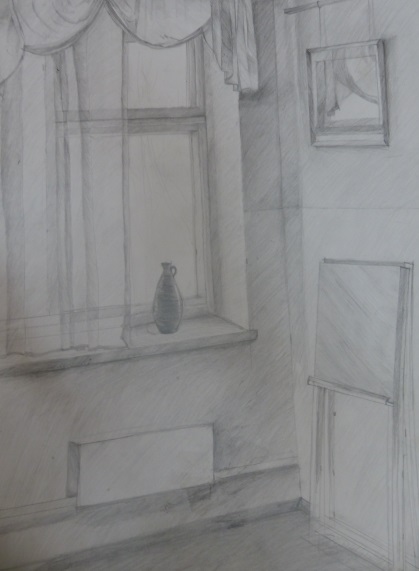 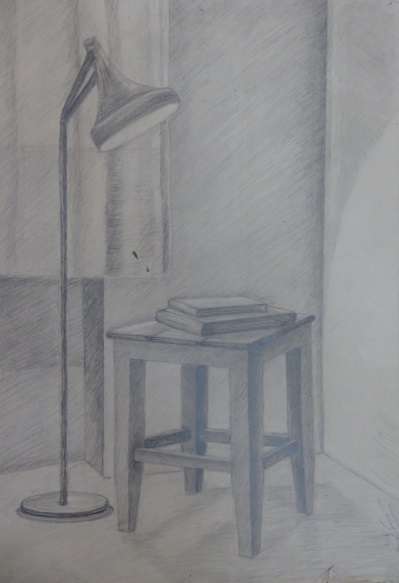 